Dzień dobry kochani! Ten tydzień przebiega pod hasłem SPORT. Będzie dużo ruchu do waszych ulubionych i nowych piosenek. Zaczynamy.Rozgrzewka w której:- naśladujecie ruchy bohaterów piosenkihttps://www.youtube.com/watch?v=Zg7pCZOtMXo- zabawy z dobrze Wam znanymi Świeżakamihttps://www.youtube.com/watch?v=Vq4LxW6QX7IJeżeli rozgrzewka zrobiona, czas na poznanie bliżej hasła Ruch to zdrowie z Jedyneczkąhttps://vod.tvp.pl/video/jedyneczka,ruch-to-zdrowie,19380433Odwiedzimy miejsca, w których wszystkie dzieci skaczą jak kangury oraz sprawdzimy czy                    w chinach naprawdę wszyscy bardzo lubią się gimnastykować. Ciekawe jakie sport jest Waszym ulubionym? Poniżej praca do wykonania dla Was – zał. nr 1 i 2.Na koniec zapraszam do tańca Zygzak.https://www.youtube.com/watch?v=xm93WFJ7bNszał. 1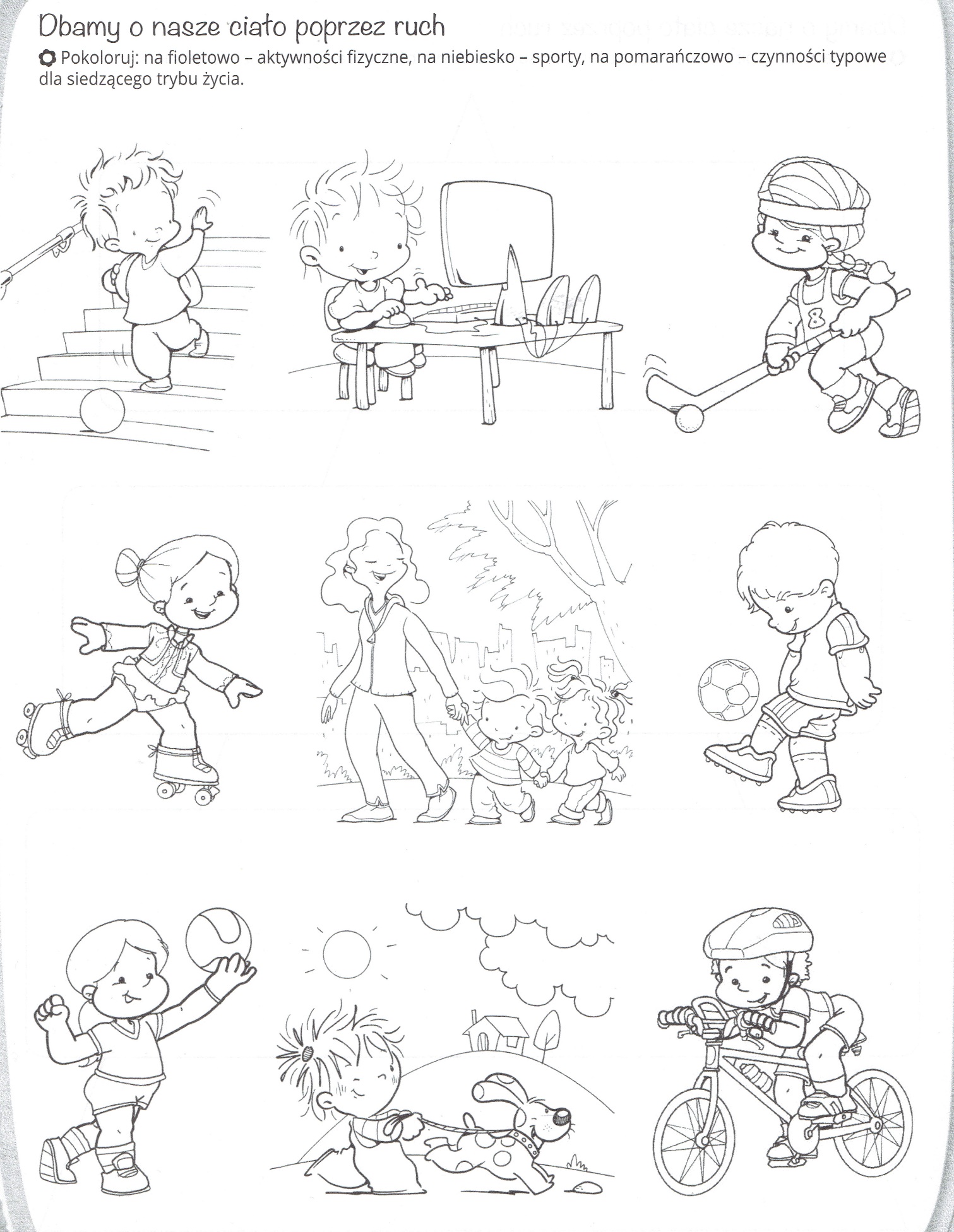 zał. 2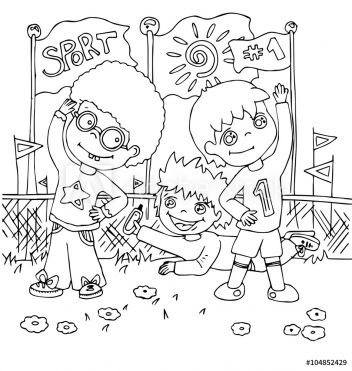 